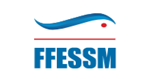 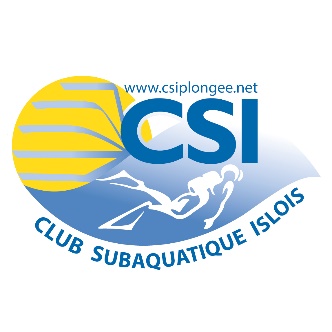 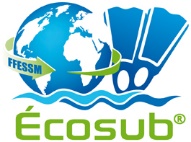 RESPONSABLES: SAISON 2022-2023Commission Technique				Jacques Meyrieux	06.76.89.80.33Commission Apnée					Pierre Dutard		06.82.40.37.02Commission PSP					Philippe Navarro	06.75.56.54.16Commission Photo Vidéo				Stéphane Borel	06.25.74.75.48Commission Environnement et Biologie		Lucie Testanière	06.77.30.47.28Commission Médicale et Prévention			Eric Monmont		06.18.18.05.11Section Nage avec palmes				Alain Ramon		06.30.42.97.88Section Plongée aux mélanges			David Pesme		06.83.58.18.11Section Enfants					Valérie Peytier	06.16.32.42.53Formation P1						Corinne Haoua	06.21.44.72.14Formation PE40 - N2					Lucie Testanière	06.77.30.47.28Formation P3 – GP – P4				Eric Monmont		06.18.18.05.11Formation des Initiateurs				Eric Monmont		06.18.18.05.11HORAIRES D’ENTRAINEMENTS A LA PISCINE MUNICIPALEMardi: 20h-22h			ApnéeMercredi: 21-22h30			Formation P1, PE40, P2 et PSP (à partir de Janvier)Jeudi: 21h15-22h30			Nage avec palmesVendredi: 20h				Formations enfants et PSPVendredi: 21h				Apnée compétition